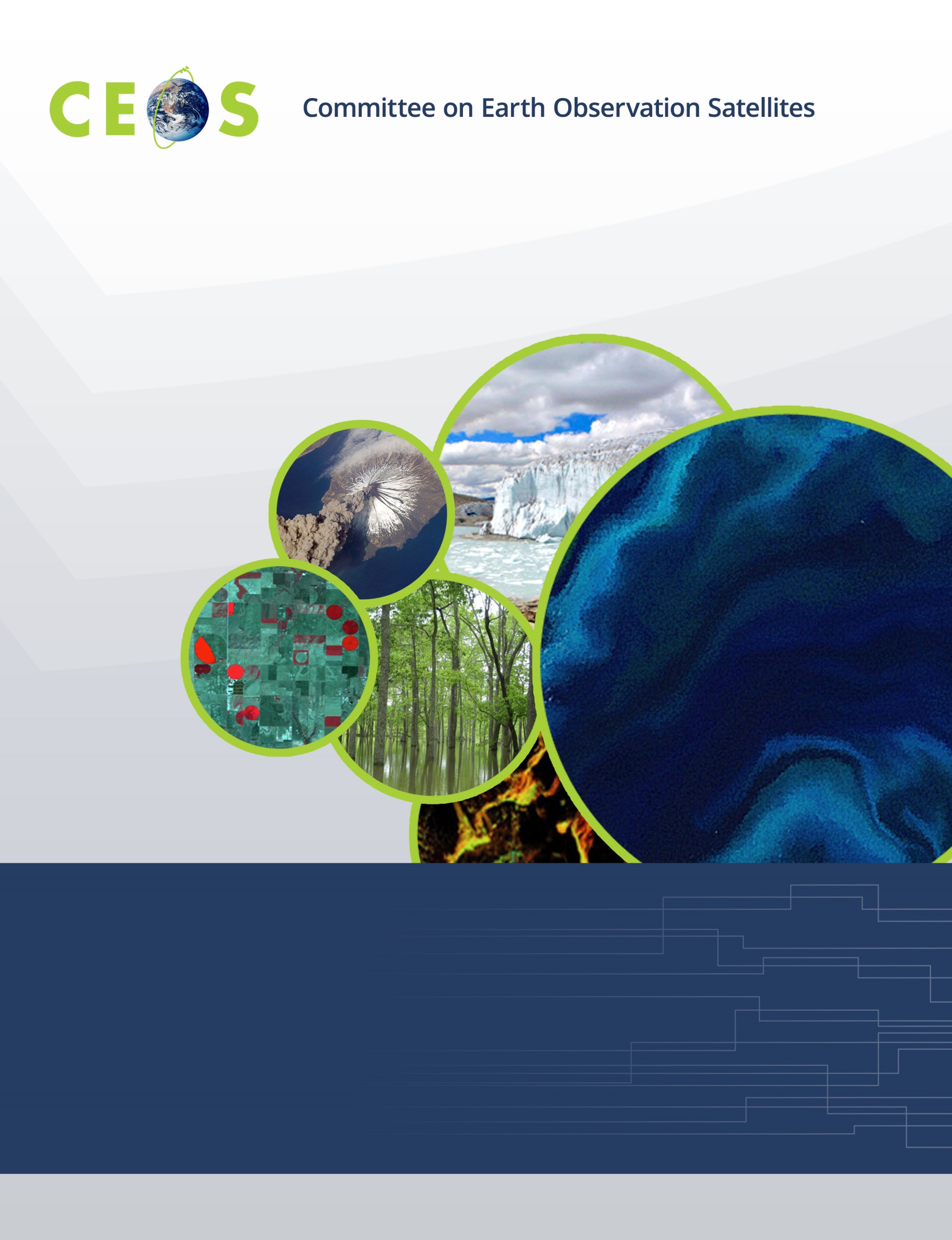 Sunday, April 28, 201918:00 WGISS-Exec Meeting		Courtyard by Marriott Silver Spring Downtown, meet in lobby8506 Fenton St, Silver Spring, MD 20910Monday, April 29, 201908:30	Registration09:00 	ConveneWGISS PLENARY	Mirko Albani09:00	Host Welcome	Dr. Steve Volz,			Dr. Ed Kearns10:00	Welcome and Introductions, Adoption of Agenda	Mirko Albani10:10	Introduction to NCEI	Ken Casey10:20	WISP Report	Michelle Piepgrass10:30	WGISS Chair Report	Mirko Albani10:45	GEO Secretariat Report	Paola de Salvo*11:00	Break 11:20	Future Meetings 	Robert Woodcock11:30	CEOS Working Groups Reports and Progress on Cooperation with WGISS			WGCV	Kurtis Thome12:00	Review of CEOS 2019-21 Work Plan and WGISS 2018-2020 Work Plan	Mirko Albani12:10	Systems Engineering Office (SEO) Report	Brian Killough12:30	Lunch (on your own)Future Data Architectures Elements Demonstration and Interoperability Workshop13:50	Introduction and Scope		Robert Woodcock14:10	GEO AquaWatch with Demonstration	Steven Greb14:30	CEOS SEO Client Interfaces and Open Data Cube with Demonstration	Brian Killough14:50	FDA Common Architecture Whitepaper (FDA-08)	Robert Woodcock15:10	Inventory and Characterize Existing FDAs (FDA-09)	Mirko Albani15:20	Break15:40	USGS Architecture for Services in the Cloud	Kristi Kline16:00	ESA PDGS Data Cube with Demonstration	Andrea Della Vecchia16:20	Discussion on 4i (interfaces, interoperability, implications and impact)	Robert Woodcock17:00	AdjournTuesday, April 30, 2019	09:00	Convene09:00	CEOS Executive Officer (CEO) Report	Steven Hosford*Future Data Architectures Elements Demonstration and Interoperability Workshop09:20	Data Cube Service	Cristiano Lopes09:40	GEOhazard Thematic Exploitation Platform with Demonstration	Francesco Barchetta*10:00	Copernicus Data and Exploitation Platform – Deutschland (CODE-DE) with Demonstration	Christian Strobl*,			Christoph Reck*10:20	Food Security Thematic Exploitation Platform with Demonstration	 Antonio Romeo*10:40	Break11:00	Plateforme d'Exploitation des Produits Sentinel (PEPS)	Richard Moreno, 				Patrice Henri*11:20	JASMIN Super Data Cluster	Phil Kershaw*11:40	Big Data Approaches Supporting Market Growth in EO at the Satellite Applications Catapult	Rob Fletcher12:00	Discussion: Concrete Next Steps for FDA Interoperability and Ecosystem Take-up;		Address actions from SIT-34	Robert Woodcock, All12:30	Lunch (on your own)Data DISCOVERY and ACCESS13:40	Introduction	Yonsook Enloe13:45	WGISS Connected Data Assets Status Report	Yonsook Enloe14:00	IDN Update	Michael Morahan14:15	CWIC Update	Yonsook Enloe14:30	FedEO Evolution	Andrea Della Vecchia14:45	NOAA NCEI	Rich Baldwin*15:15	IDN Front End Portal, Branding and User Metrics (WGISS-46-17, 19)	System Level Team, 	All15:30	Break – 10 min walk towards NOAA Campus – 1315 East West Highway15:50	Group Photo	16:00 	“Science on a Sphere”	NOAA17:00	Adjourn17:00	Reception at NOAA GATEWAY – 1325 East West Highway 19:00	No-Host Dinner Event, McGinty’s Public House, 911 Ellsworth Dr., Silver Spring, MDWednesday, May 1, 201909:00	Convene09:00	CEOS Working Groups Reports and Progress on Cooperation with WGISS	09:00		WGCapD	Nancy Searby*Data INTEROPERABILITY and USE  09:20	Earth Observation Services Metadata Use Cases	Valerie Dixon		ISRO Use Cases	Nitant Dube*		NASA EOSDIS 	Valerie Dixon	09:50	Inventory of Software and Tools (Open Source) (FDA-10)	Iolanda Maggio10:10	Carbon Data Portal Prototype (CARB-15): status and way forward discussion	Liping Di10:30	White Paper on Single Sign-On (SSO) Authentication (DATA-14)	Damiano Guerrucci10:50	Break11:00	Recovery Observatory	Richard Moreno11:20	GEO Knowledge Hub and WGISS Contribution – discussion	Chris Lynnes, All	12:30	Lunch (on your own)Data PRESERVATION and STEWARDSHIP13:50	Solution for Long Term Preservation – Workshop outcomes	Daniele Iozzino*14:00	EO Ontologies	Iolanda Maggio14:10		NASA 	Michael Morahan14:30     		ESA             	Andrea Della Vecchia14:50		CNES	Richard Moreno15:10		NOAA	Nancy Ritchey15:30	Break15:50	WMO Stewardship Maturity Matrix for Climate Data (SMM-CD)	Ge Peng*16:10	WMO Expert Group Possible Collaboration	Ge Peng*16:30	RDA Possible Collaboration	Iolanda Maggio16:40	GEO DMP Proposal – Discussion 	Iolanda Maggio16:50	PV2020 and Other Relevant Conferences	Iolanda Maggio17:00	AdjournThursday, May 2, 201909:00	Convene09:00	CEOS Working Groups Reports and Progress on Cooperation with WGISS			WGClimate	Joerg Schultz*		Sustainable Development Goals Ad-hoc Team (SDG AHT)	Marc Paganini*TECHNOLOGY EXPLORATION	09:20	Data Services in the Cloud	Chris Lynnes09:25		Advanced Geospatial Techniques: Aiding Earth Observation Applications	Nitant Dube*09:45		OGC Testbed 14 and 15	Cristiano Lopes 10:05		CNES Activities and Services in the Cloud	Pierre Lassalle10:25		EOSDIS Architecture for Data Services in the Cloud	Chris Lynnes10:45	Break11:05	Artificial Intelligence & Machine Learning	Chris Lynnes11:10		Workshop on Leveraging AI in the Exploitation of Satellite 	Sid Boukabara			EO and Numerical Weather Prediction11:30		AI for EO and EO for AI	Sveinung Loekken*11:50		Machine Intelligence towards Tomorrow’s Earth Science Data Systems	Manil Maskey*12:10		A New Large-Scale Sentinel-2 Benchmark Archive to 	Begum Demir*			Drive Deep Learning Studies in Remote Sensing12:30		Multi-task Deep Learning from Sentinel-1 SAR: 	Clement Dechesne*			Ship Detection, Classification and Length Estimation12:50		CNES Initiatives on AI	Pierre Lassalle13:10		Discussion and Way Forward 	Chris Lynnes 13:20	Lunch (on your own)Agency/Liaison Reports	14:20	CNES	Richard Moreno14:30	NASA	Andrew Mitchell14:40	HSO	Gabor Remetey-Fülöpp14:50	JAXA	Makoto Natsuisaka15:00	ISO TC211	Liping Di	15:10	Break15:30	WGISS Summary	Mirko Albani15:50	Review of WGISS-46 Actions	Michelle Piepgrass16:00	WGISS-47 Actions	Michelle Piepgrass16:50	Concluding Remarks	Mirko Albani17:00	Adjourn